HORNDEAN PARISH COUNCIL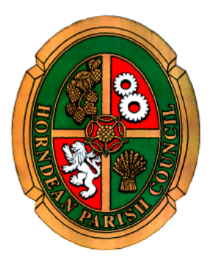 PLANNING AND PUBLIC SERVICES COMMITTEETHE MINUTES OF THE PLANNING AND PUBLIC SERVICES COMMITTEE MEETING HELD AT JUBILEE HALL ON MONDAY6TH JUNE, 2022 AT 7.00PM.PRESENT:  	Cllrs Mrs E Tickell, D Prosser,  Mrs I Weeks, T Attlee.IN ATTENDANCE:      Gill Foster Administrative Assistant (Minute Taker)PUBLIC 			 				There were no members of the public present.P 019 22/23		TO RECEIVE APOLOGIES FOR ABSENCEApologies were received from Cllrs P Little, P Beck & R VeitchP 020 22/23 		TO RECEIVE ANY DECLARATIONS OF INTERESTThere were none.P 021 22/23		TO RECEIVE AND APPROVE THE MINUTES OF THE PLANNING COMMITTEE 				HELD ON 9TH MAY, 2022It was RESOLVED that the minutes of the Planning Committee meeting held on 9th May 2022 were duly signed as a true record of the meeting. P 022 22/23		TO OPEN THE MEETING TO MEMBERS OF THE PUBLICThere were no members of the public present.P 023 22/23		TO DISCUSS AND NOTE ANY PLANNING APPEALSAPP/Y9507/W/21/3276708 – Land East of New Barn Farm Lane.The Appeal and this was duly noted.P 024 22/23		TO ELECT A VICE CHAIRMAN FOR THE PLANNING COMMITTEE FOR  2022/23Cllr Mrs Irene Weeks proposed that Cllr Mrs E Tickell becomes the Vice Chairman for 2022/23.  This was duly agreed by all present.P 025 22/23		TO CONSIDER PLANNING APPLICATIONS AND NOTE DECISION LIST58047/001			14 Merchistoun Road, Horndean, Waterlooville, PO8 9LSSingle storey front extensionWard:  MurrayCllr Rep: Cllr T AttleeCllr Teresa Attlee referred to her Report (please see attached Report Schedule).  A short discussion took place.RECOMMENDATION:  OBJECTION, for the following reasonsThe proposed extension;1) Dominates the front of the building contrary to CP 29(e)- Design and Residential Extension and Housebuilder Development SPD paragraph 2.232) Is out of character with the street scene 3) Will reduce the area available for parking contrary to CP29(k)-Design59699			53 North Road, Horndean, Waterlooville, PO8 0EDSingle storey flat roof extension following removal of conservatorySingle storey flat roof extension following removal of conservatory (as amended by plan received 19 May 2022).Ward: DownsCllr Rep:  Cllr Teresa AttleeCllr Teresa Attlee referred to her Report (please see attached Report Schedule). RECOMMENDATION:  NO OBJECTION37004/003			61 Five Heads Road, Horndean, Waterlooville, PO8 9NZProposed ground floor alterations, new front entrance, and rear garden access, First floor alterations and raising of the roof to create additional floor space on the first floor with new dormers and windowsWard:  CatheringtonCllr Rep: Cllr D ProsserCllr D Prosser referred to his Report (please see attached Report Schedule).  A short discussion took place attention being drawn to the overlooking of number 63 and the size of the proposed dormers.RECOMMENDATION:  OBJECTION for the following reasons CP27 Pollution - The concern is the overlook of No.63 which is a across the back of the property at right angles. Suggest that the Velux windows remain instead of dormers. The work at the front of the property with the extra storey poses no issues.59719			34 Trafalgar Rise, Clanfield, Waterlooville, PO8 0PNSingle storey rear extension.Ward:  ClanfieldThis Application was duly noted.59725			82 Bulls Copse Lane, Horndean, Waterlooville, PO8 9RATwo storey side extension to include front and rear dormer extension & replacement front porch.Ward:  Kings & BlendworthCllr Rep:  Cllr P BeckThis Application had been agreed by Delegated Powers and was duly noted.59724			12 Elmeswelle Road, Horndean, Waterlooville, PO8 9RRSingle Storey Rear Flat Roof ExtensionSingle Storey Rear Pitched Roof Extension (description amended 11/05/2022)Ward:  CatheringtonCllr Rep:  Cllr D Prosser  This Application had been agreed by Delegated Powers and was duly noted.56927/001			James Copse, James Copse Road, Lovedean, WaterloovilleT1-Oak-Reduce crown height by 2.5m, leaving a crown height of 14.5m. Reduce crown width by 2.5m, leaving a crown width of 2.5m.T2-Oak-Reduce crown height by 2.5m, leaving a crown height of 15.5m. Reduce crown width by 2.5m, leaving a crown width of 2.5m. Crown lift to 6m.Ward:  CatheringtonCllr Rep:  Cllr D ProsserCllr D Prosser referred to his Report (please see attached Report Schedule), referring particularly to the safety issues regarding the tree in question.RECOMMENDATION:  NO OBJECTION21937/022			Horndean Precinct, Portsmouth Road, Horndean, WaterloovillePrior approval of a proposed : new dwelling houses on terrace buildings in commercial or mixed useWard:  Kings & BlendworthCllr Mrs E Tickell referred to the Application advising it was a technical assessment therefore this was duly noted.22563/004			287 London Road, Horndean, Waterlooville, PO8 0JEFront porch, additional height to front roof dormer to allow for insulation, addition of heat pump, and new rear patio/ deck area more than 300mm above adjacent ground level.Ward:  Downs Cllr Rep:  Cllr Teresa AttleeCllr Teresa Attlee referred to her Report (please see attached Report Schedule). RECOMMENDATION:  NO OBJECTION, provided the Case Officer is happy with the provisions relating to heat pumps.26597/010			Bird In Hand, 269 Lovedean Lane, Horndean, Waterlooville, PO8 9RXProposed pergola on top of existing decking (decking granted planning permission in Enforcement appeal decision (PINS Ref APP/M1710/C/19/3243847))Ward:  CatheringtonCllr Rep: Cllr Mrs E TickellCllr Mrs E Tickell referred to her Report (please see attached Report Schedule.RECOMMENDATION:  NO OBJECTION29320/003 			41 Winkfield Row, Horndean, Waterlooville, PO8 9TLLoft conversion with increased side dormersWard:  Kings & BlendworthCllr Rep:  Cllr D ProsserCllr D Prosser referred to his Report (please see attached Report Schedule).   Attention was also drawn to the neighbour’s property being overlooked and obscure glass not being used in relation to the proposed dormer windows.RECOMMENDATION:  OBJECTION for the following reasons; CP-27 Pollution overlooking No.39 due to positioning of windows. Query size and scale of dormers does not meet Residential Extension and Householder development SPD.59540/002			7 Quail Way, Horndean, Waterlooville, PO8 9YNSingle storey side/rear extension along and loft conversion with rear dormer (amended description 16.05.22)Ward:  MurrayCllr Rep:  Cllr D ProsserCllr D Prosser referred to his Report (please see attached Report Schedule), referring to previous Applications.RECOMMENDATION: OBJECTION for the following reason; CP27- Pollution - Light pollution from skylight on the side extension which is very close to the neighbour. Rear dormer overlooking neighbours in Wagtail Road and Stonechat RoadCP-29 Design - Aluminium Windows and grey weatherboarding on the dormer not in-keeping with the rest of the house.29843/032			White Dirt Farm Mews, White Dirt Lane, Horndean, WaterloovilleChange of Use from garage to residentialWard:  CatheringtonCllr Rep:  Cllr Mrs E TickellCllr Mrs E Tickell referred to her Report (please see attached Report Schedule). RECOMMENDATION:  NO OBJECTION.38500/004			84 Five Heads Road, Horndean, Waterlooville, PO8 9NZSingle storey rear and side extension and proposed external canopy over patio areaWard:  MurrayCllr Rep:   Cllr Teresa AttleeCllr Teresa Attlee referred to her Report (please see attached Report Schedule). RECOMMENDATION:  NO OBJECTION, provided the Case Officer is satisfied the side extension is not to close to the boundary.59742			1 Teal Close, Horndean, Waterlooville, PO8 9YFSingle storey rear extensionWard:  CatheringtonCllr Rep:  Cllr D ProsserCllr D Prosser referred to his Report (please see attached Report Schedule), highlighting the obscure glass to the window by 17 Avocet Way.RECOMMENDATION:  NO OBJECTION34256/002			9 Winkfield Row, Horndean, Waterlooville, PO8 9TLSingle storey side extension, replacement conservatory and single storey front infill extension.Ward: Kings & BlendworthCllr Rep:  Cllr D ProsserCllr D Prosser referred to his Report (please see attached Report Schedule).  A short discussion took place particular reference was made to the proposed size and shape of the extension.RECOMMENDATION:  OBJECTION for the following reasons CP-29 Design. The street scene is impacted by the side extension, the roof is flat and the shape is irregular.21222/019			4 London Road, Horndean, Waterlooville, PO8 0BZUtilising existing parapet wall, erection of a first floor side extension. Glass panel framed with single pitched roof. New internal food hoist and access via existing window opening.Ward:  Kings & BlendworthCllr Rep:  Cllr Mrs I WeeksCllr Mrs I Weeks referred to her Report (please see attached Report Schedule).RECOMMENDATION:  NO OBJECTION51673/006		         4 The Mews, Wagtail Road, Horndean, Waterlooville, PO8 9WX1xOak-Crown thin by 10% Reduce 4 lowest N branches by 2m, leaving a branch length of 7m. Reduce the lowest 2 E branches by 2m, leaving branch lengths of 7m.Ward:  MurrayCllr Rep:  Cllr  Teresa AttleeCllr Teresa Attlee referred to her Report (please see attached Report Schedule).RECOMMENDATION:  NO OBJECTION, subject to the Tree Officer’s agreement that the remaining reduced branches will be the correct length of 7m, that the work is necessary (stated to be to “let more light into properties”) and that the works are carried out by properly qualified personnel at the correct time of year.59587/001			30 Rosemary Way, Horndean, Waterlooville, PO8 9DQReplacement garage with pitched roof (as amended by plans received 24 May 2022).Ward:   Kings & BlendworthCllr Rep:  Cllr P LittleCllr Mrs E Tickell referred to Cllr P Little’s Report (please see attached Report Schedule).RECOMMENDATION:  NO OBJECTION.21165/057			Merchistoun Hall, 106 Portsmouth Road, Horndean, Waterlooville, PO8 9LJListed building consent to establish an urgent programme of a phased transition from original cast iron guttering and drain work around the whole of the Main House.Report:  MurrayCllr Rep:  Cllr Teresa AttleeCllr Teresa Attlee referred to her Report (please see attached Report Schedule).  RECOMMENDATION:  NO OBJECTIONThe Decision List was duly noted.P 026 22/23		TO DISCUSS REPRESENTATION OF HORNDEAN PARISH COUNCIL AT		FORTHCOMING EHDC’S PLANNING COMMITTEE MEETING ON 15TH JUNE 2022It was agreed that a decision would be made nearer the time should there be any HPC Applications on the Agenda.P 027 22/23 		TO NOTE THE DATE OF THE NEXT MEETING AS MONDAY 27TH JUNE 2022.The date was duly noted.Meeting ended:  19.43												     ………………………………………												      Chairman………………………………………Date